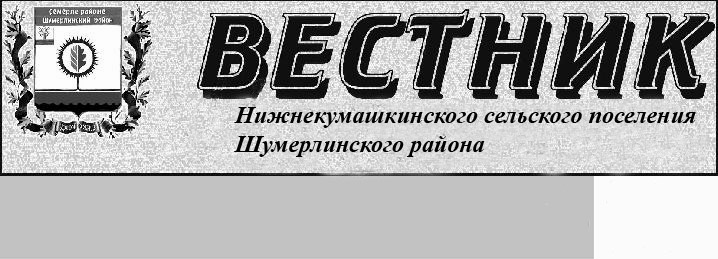 Решение Собрания депутатов Нижнекумашкинского сельского поселения Шумерлинского района  Чувашской Республики «О внесении изменений в Положение "О вопросах налогового регулирования в Нижнекумашкинском сельском поселении Шумерлинского района Чувашской Республики, отнесенных законодательством Российской Федерации о налогах и сборах к ведению органов местного самоуправления"»От 11.06.2021 г .    № 11/1В соответствии с Федеральным законом от 23.11.2020 № 374-ФЗ "О внесении изменений в части первую и вторую Налогового кодекса Российской Федерации и отдельные законодательные акты Российской Федерации"Собрание депутатов Нижнекумашкинского сельского поселения Шумерлинского района Чувашской Республики решило:Статья 1. Внести в Положение "О вопросах налогового регулирования в Нижнекумашкинском сельском поселении Шумерлинского района Чувашской Республики, отнесенных законодательством Российской Федерации о налогах и сборах к ведению органов местного самоуправления", утвержденное решением Собрания депутатов Нижнекумашкинского  сельского поселения Шумерлинского района от 28.11.2017 года № 31/1 следующие изменения:статью 13 изложить в следующей редакции:"Статья 13. Оценка налоговых расходовОценка налоговых расходов Нижнекумашкинского сельского поселения Шумерлинского района осуществляется ежегодно в порядке, установленном администрацией Нижнекумашкинского сельского поселения Шумерлинского района с соблюдением общих требований, установленных Правительством Российской Федерации.Результаты указанной оценки учитываются при формировании основных направлений бюджетной и налоговой политики Нижнекумашкинского сельского поселения Шумерлинского района, а также при проведении оценки эффективности реализации муниципальных программ Нижнекумашкинского сельского поселения Шумерлинского района.";статью 24 изложить в следующей редакции:"Статья 24. Налоговая базаНалоговая база определяется в отношении каждого объекта налогообложения как его кадастровая стоимость, внесенная в Единый государственный реестр недвижимости и подлежащая применению с 1 января года, являющегося налоговым периодом, с учетом особенностей, предусмотренных статьей 403 Налогового кодекса РФ.".Статья 2. 1. Настоящее решение вступает в силу после его официального опубликования в издании "Вестник Нижнекумашкинского сельского поселения".Председатель Собрания депутатов Нижнекумашкинского сельского поселения                                                                                                                       Н.М. АрхиповаГлава Нижнекумашкинского сельского поселения                                                                                                                                                                          В.В. ГубановаРешение Собрания депутатов Нижнекумашкинского сельского поселения Шумерлинского района  Чувашской Республики «О внесении изменений в Положение о порядке организации и проведения общественных обсуждений или публичных слушаний по вопросам градостроительной деятельности в Нижнекумашкинского сельском поселении Шумерлинского района Чувашской Республики»От 11.06.2021 г .    № 11/2В соответствии с Федеральным Законом от 06 октября 2003 года № 131-ФЗ «Об общих принципах организации местного самоуправления в Российской Федерации», Градостроительным кодексом Российской Федерации от 29 декабря 2004 года № 190-ФЗ, Уставом Нижнекумашкинского сельского поселения Шумерлинского района Чувашской Республики Собрание депутатов Нижнекумашкинского  сельского поселения Шумерлинского района Чувашской Республики  решило:1. Внести в Положение о порядке организации и проведения общественных обсуждений или публичных слушаний по вопросам градостроительной деятельности в Краснооктябрьском сельском поселении Шумерлинского района Чувашской Республики, утвержденное решением Собрания депутатов Нижнекумашкинского  сельского поселения Шумерлинского района Чувашской Республики от    27.04.2020 г.  № 67/2, следующие изменения:1.1. пункт 5.4  раздела 5 изложить в следующей редакции:«5.4. Срок проведения общественных обсуждений или публичных слушаний по проекту генерального плана Нижнекумашкинского  сельского поселения Шумерлинского района Чувашской Республики, а также по внесению в него изменений с момента оповещения жителей Нижнекумашкинского  сельского поселения Шумерлинского района Чувашской Республики о времени и месте их проведения до дня опубликования заключения о результатах общественных обсуждений или публичных слушаний не может быть менее одного месяца и более трех месяцев.»;1.2. пункт 6.6. раздела 6 изложить в следующей редакции:«6.6. Продолжительность общественных обсуждений или публичных слушаний по проекту правил землепользования и застройки Нижнекумашкинского сельского поселения Шумерлинского района Чувашской Республики, а также по внесению в них изменений, составляет не менее одного и не более трех месяцев со дня опубликования такого проекта.».2. Настоящее решение вступает в силу после его официального опубликования в информационном издании «Вестник Нижнекумашкинского  сельского поселения Шумерлинского района» и подлежит размещению на официальном Нижнекумашкинского сельского поселения Шумерлинского района Чувашской Республики.Председатель Собрания депутатов Нижнекумашкинского сельского поселения                                                                                                                                 Н.М. АрхиповаРешение Собрания депутатов Нижнекумашкинского сельского поселения Шумерлинского района  Чувашской Республики «О внесении изменений в решение Собрания депутатов  Нижнекумашкинского сельского поселения Шумерлинского района от 04.09.2015 года № 43/5 «Об утверждении Порядка проведения конкурса по отбору кандидатур на должность главы Нижнекумашкинского сельского поселения»»От 11.06.2021 г .    № 11/3В соответствии с Федеральным законом от 12 июня 2002 года № 67-ФЗ "Об основных гарантиях избирательных прав и права на участие в референдуме граждан Российской Федерации", Законом Чувашской Республики от 29.08.2017 № 46 "Об отдельных вопросах реализации законодательства в сфере противодействия коррупции гражданами, претендующими на замещение муниципальной должности, должности главы местной администрации по контракту, и лицами, замещающими указанные должности"Собрание депутатов Нижнекумашкинского сельского поселенияШумерлинского района Чувашской Республики решило:1. Внести в Порядок проведения конкурса по отбору кандидатур на должность главы Нижнекумашкинского сельского поселения, утвержденный решением Собрания депутатов  Нижнекумашкинского сельского поселения Шумерлинского района Чувашской Республики от 04.09.2015 года № 43/5, следующие изменения:1.1. пункт 8 дополнить абзацем следующего содержания:«Кандидатом на должность главы поселения может быть зарегистрирован гражданин, который на день проведения конкурса не имеет в соответствии с Федеральным законом от 12 июня 2002 года № 67-ФЗ "Об основных гарантиях избирательных прав и права на участие в референдуме граждан Российской Федерации" ограничений пассивного избирательного права для избрания выборным должностным лицом местного самоуправления.»; 1.2. пункт 9 изложить в следующей редакции:  «9. Граждане, желающие участвовать в конкурсе (далее также – участник конкурса), подают заявление, адресованное в конкурсную комиссию, об участии в конкурсе с указанием фамилии, имени, отчества (при наличии), даты и места рождения, адреса места жительства, паспортных данных или документа, заменяющего паспорт гражданина, наименование или код органа, выдавшего паспорт или документ, заменяющий паспорт гражданина, идентификационный номер налогоплательщика (при наличии), сведений о гражданстве, о профессиональном образовании с указанием организации, осуществляющей образовательную деятельность, года ее окончания и реквизитов документа об образовании и о квалификации (при наличии), основном месте работы или службы, занимаемой должности (в случае отсутствия основного места работы или службы - роде занятий), сведений о наличии либо отсутствии деятельности, не совместимой со статусом главы Нижнекумашкинского сельского поселения (при наличии такой деятельности на момент представления заявления), и обязательством в случае назначения на должность прекратить указанную деятельность, а также сведения о том, что кандидат не имеет в соответствии с Федеральным законом от 12.06.2002 N 67-ФЗ "Об основных гарантиях избирательных прав и права на участие в референдуме граждан Российской Федерации" ограничений пассивного избирательного права для избрания выборным должностным лицом местного самоуправления, в том числе сведений о наличии либо отсутствии судимостей.С заявлением представляются:1) копия паспорта или документа, заменяющего паспорт гражданина;2) собственноручно заполненная и подписанная анкета по форме, утвержденной распоряжением Правительства Российской Федерации от 26 мая 2005 г. N 667-р;3) документы, подтверждающие стаж работы (при наличии): копия трудовой книжки и (или) сведения о трудовой деятельности, оформленные в установленном законодательством порядке;4) копия документов об образовании;5) копию страхового свидетельства обязательного пенсионного страхования, либо документ, подтверждающий регистрацию в системе индивидуального (персонифицированного) учета "Уведомление о регистрации в системе индивидуального (персонифицированного) учета (АДИ-РЕГ)"; 6) копию свидетельства о постановке физического лица на учет в налоговом органе по месту жительства на территории Российской Федерации (при наличии); 7) копии документов воинского учета - для граждан, пребывающих в запасе, и лиц, подлежащих призыву на военную службу;8) медицинская справка (врачебное профессионально-консультативное заключение) по учетной форме № 001-ГС/У, утвержденной приказом Министерства здравоохранения и социального развития Российской Федерации от 14 декабря 2009 года № 984н;9) документы, подтверждающие отсутствие ограничений пассивного избирательного права для избрания выборным должностным лицом местного самоуправления, предусмотренных пунктом 3.2 статьи 4 Федерального закона от 12 июня 2002 года № 67-ФЗ «Об основных гарантиях избирательных прав и права на участие в референдуме граждан Российской Федерации» (справка о наличии (отсутствии) судимости и (или) факта уголовного преследования либо о прекращении уголовного преследования, полученные не ранее чем за 6 месяцев до даты проведения конкурса, выданная в порядке и по форме, которые устанавливаются федеральным органом исполнительной власти, осуществляющим функции по выработке и реализации государственной политики и нормативно-правовому регулированию в сфере внутренних дел);10) документ, подтверждающий направление сведений о своих доходах, расходах, об имуществе и обязательствах имущественного характера, а также сведения о доходах, расходах, об имуществе и обязательствах имущественного характера своих супруг (супругов) и несовершеннолетних детей Главе Чувашской Республики через отдел по реализации антикоррупционной политики Администрации Главы Чувашской Республики, по утвержденной Президентом Российской Федерации форме справки, заполненной с использованием специального программного обеспечения "Справки БК", размещенного на официальном сайте Президента Российской Федерации, ссылка на который также размещается на официальном сайте федеральной государственной информационной системы в области государственной службы в информационно-телекоммуникационной сети "Интернет";11) письменное согласие на обработку своих персональных данных в порядке, предусмотренном статьей 9 Федерального закона от 27.07.2006 № 152-ФЗ «О персональных данных»;Дополнительно к вышеуказанным документам в конкурсную комиссию участником конкурса могут быть представлены другие документы или их копии, заверенные нотариально или кадровыми службами по месту работы, характеризующие его профессиональную подготовку.Копии документов представляются в нотариально заверенной форме либо одновременно с подлинниками, которые возвращаются заявителю после сверки с ними копий документов. Сверенные с подлинниками копии документов заверяются секретарем конкурсной комиссии.2. Настоящее решение вступает в силу после его опубликования в информационном издании «Вестник Нижнекумашкинского сельского поселения Шумерлинского района» и подлежит размещению на официальном сайте Нижнекумашкинского сельского поселения Шумерлинского района в сети Интернет.Председатель Собрания депутатов Нижнекумашкинского сельского поселения                                                                                                                                  Н.М. Архипова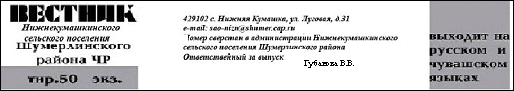 Глава Нижнекумашкинского сельского поселения                                                                                                                               В.В. ГубановаГлава Нижнекумашкинского сельского поселения                                                                                           В.В. Губанова